Общероссийский Профсоюз образованияЗабайкальская краевая организация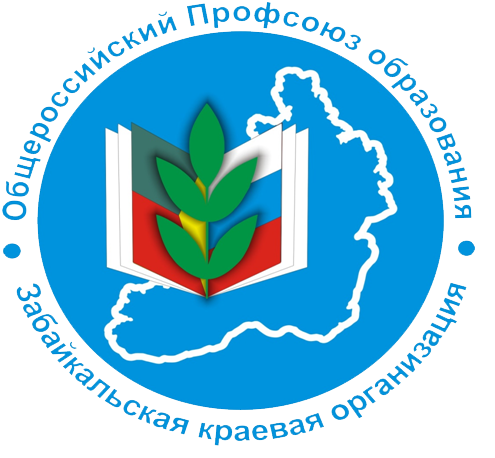 Краевой семинар – практикум  для руководителей образовательных организаций и председателей первичных организаций профсоюза учреждений СПО по теме:«Об актуальных проблемах  охраны труда в образовательных организациях среднего профессионального образования Забайкальского края»27 апреля   2018 годаП Р О Г Р А М М Акраевого семинара-практикума 28 апреля 2018 г. – Всемирный День охраны труда27 апреля 2018 г.                                                                                          г. ЧитаУчастники семинара: руководители учреждений среднего профессионального образованияспециалисты по охране труда образовательной организации СПОуполномоченные по охране труда профкомовпредседатели первичных профсоюзных организацийЦель семинара: - актуализация проблем охраны труда в образовательных организациях СПО   Забайкальского края;- совершенствование работы по  защите прав членов профсоюза на охрану труда и здоровья и  управлению общественным контролем за соблюдением требований законодательства об охране труда.9.30 – 10.00		Знакомство с колледжем.                                         Любин И.Н., директор колледжа10.00 – 10.20	Открытие семинара.                               Приветственное слово Окуневой Н.И., председателя краевой организации Профсоюза10.20 – 11.30	О практике совместной работы администрации и профсоюзного комитета Забайкальского государственного колледжа по вопросам охраны труда		Любин И.Н., директор колледжа		Симонова И.А., председатель первичной организации		Лелекова Г.Р., специалист по охране труда колледжа11.30 – 13.00	Круглый стол: «Актуальные вопросы создания безопасных условий труда работников и организация общественно-административного контроля»		Окунева Н.И., Шестакова Е.В., Юдин А.И.13.00 – 14.00	ОбедРабота в целевых группах:I группа:    руководители учреждений СПОспециалисты по охране труда образовательных организаций СПОуполномоченные по охране труда профкомов14.00 -16.00	Семинар-практикум.                               Юдин А.И., главный технический инспектор труда                                Комитета краевой организации Профсоюза 14.00 – 14.15	Изменения Трудового законодательства в области охраны труда.14.15 – 14.30	Обязанности  и  ответственность  работодателя  и  должностных  лиц  по  обеспечению  безопасных  условий  охраны  труда.14.30 – 15.00	Специальная оценка условий труда. Завершение СОУТ. Декларирование рабочих мест.15.00 – 15.20	Предоставление доплат и компенсаций за вредные условия труда, обеспечение работников средствами индивидуальной защиты по результатам проведения СОУТ15.20 – 16.00          Требования  безопасности  к  зданиям образовательных      организаций,  оборудованию и инструментам  при организации образовательного процесса.Обеспечение электробезопасности. Обеспечение пожарной   безопасности. II группа:14.00 – 16.00	Заседание координационного Совета председателей первичных профсоюзных организаций учреждений СПО.		Сизых О.Л., председатель Совета	16.00	Отъезд участников семинара